目录基准环境硬件环境拓扑结构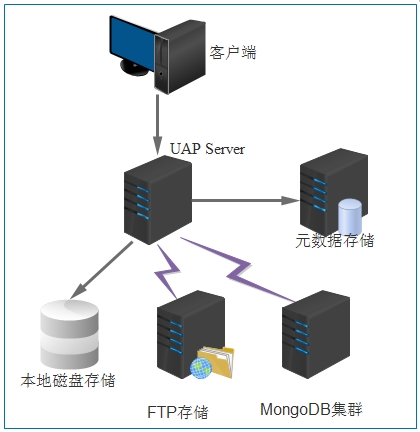 	MongoDB集群： Replica Set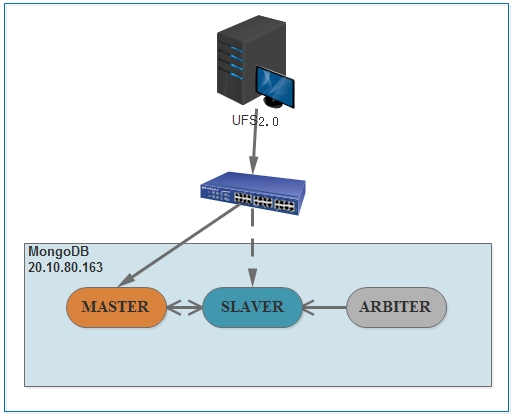 软件环境操作系统，数据库，中间件，jdk，uap runner版本等依赖的软件环境测试场景测试数据上传和下载文件大小均为512KB的文本文件，且内容随机生成测试模型文件读写操作：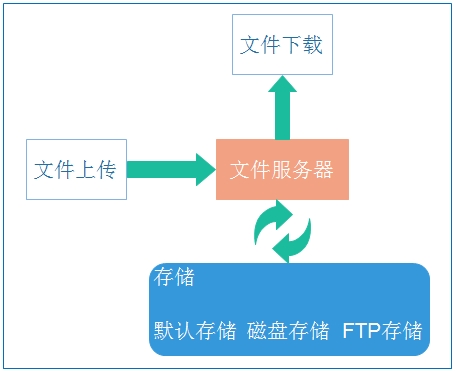 环境参数并发执行方案：总用户数：1000 人， 其中500人下载文件，500人上传文件用户加载策略：整体，每隔 1 秒上线 2 人，每隔 1 秒下线 5 人用户执行策略：按时间（分钟/整体），执行 120分钟基准指标并发执行方案：数据并发方案测试_场景一：执行摘要成功事务总数：101,104失败事务总数：0持续运行时间：02:12:56所有用户上线用时：00:08:20最高同时在线用户数：1,000最高同时在线用户执行时间：02:00:032）资源利用率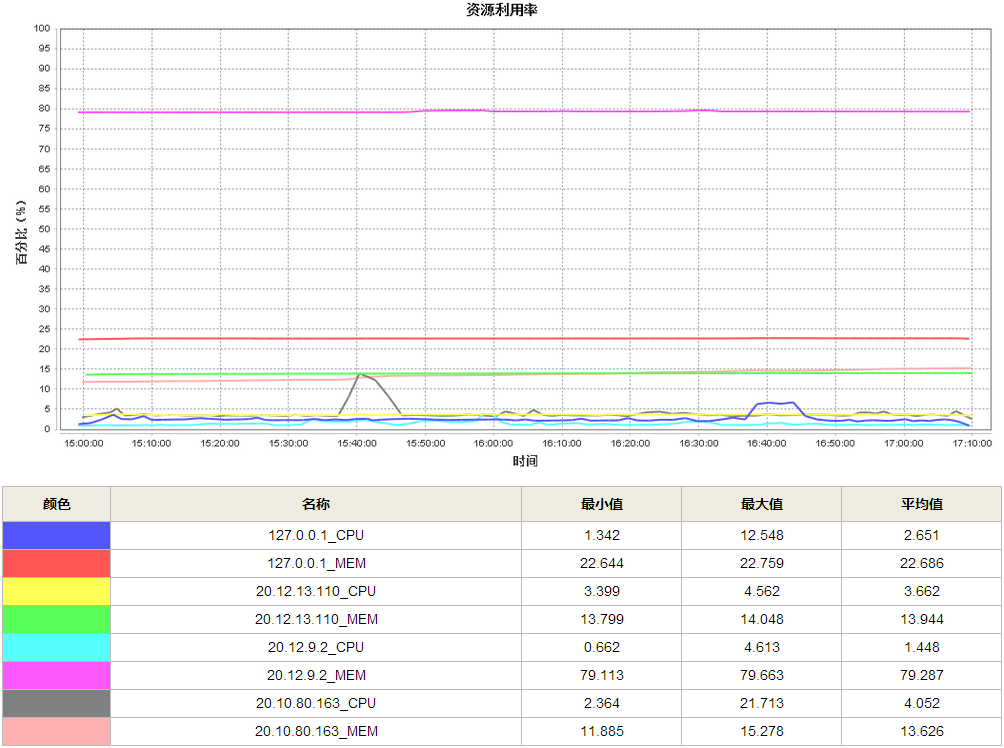 3）网络吞吐量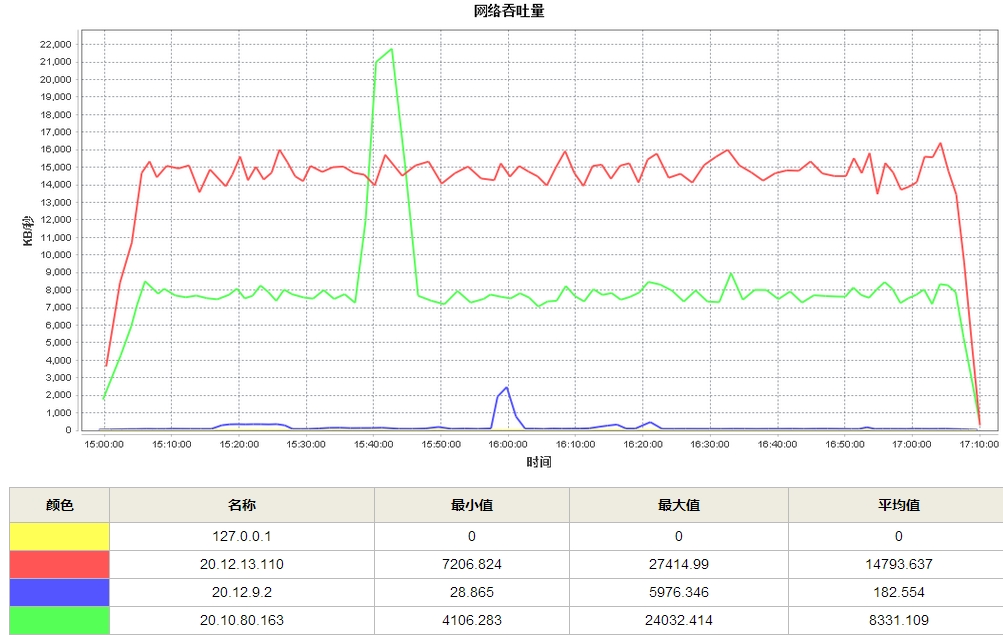 4）每秒通过事务数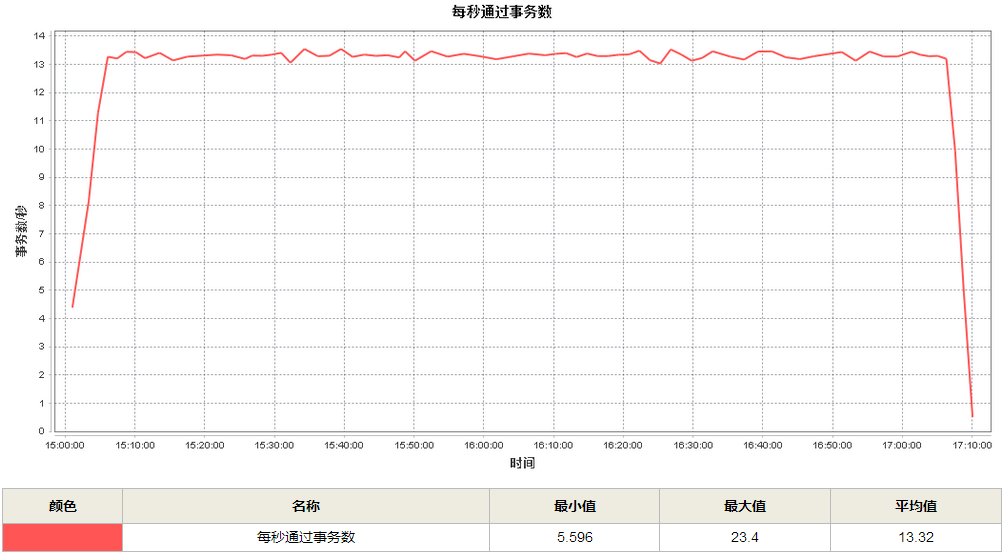 5）事务平均响应时间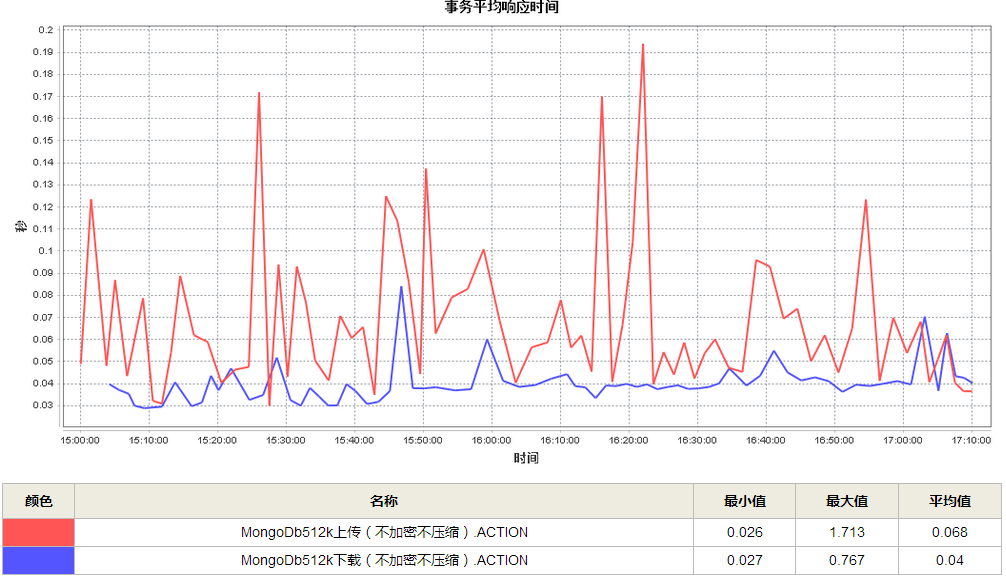 并发方案测试_场景二：1）执行摘要成功事务总数：100,594失败事务总数：0持续运行时间：02:13:11所有用户上线用时：00:08:25最高同时在线用户数：1,000最高同时在线用户执行时间：02:00:042）资源利用率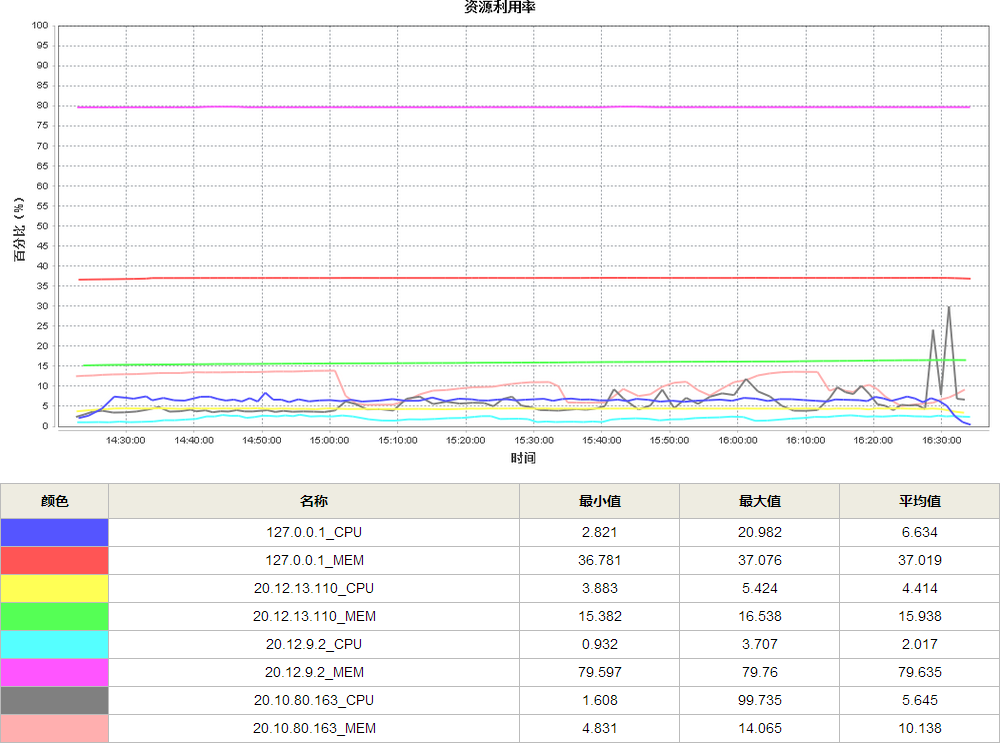 3）网络吞吐量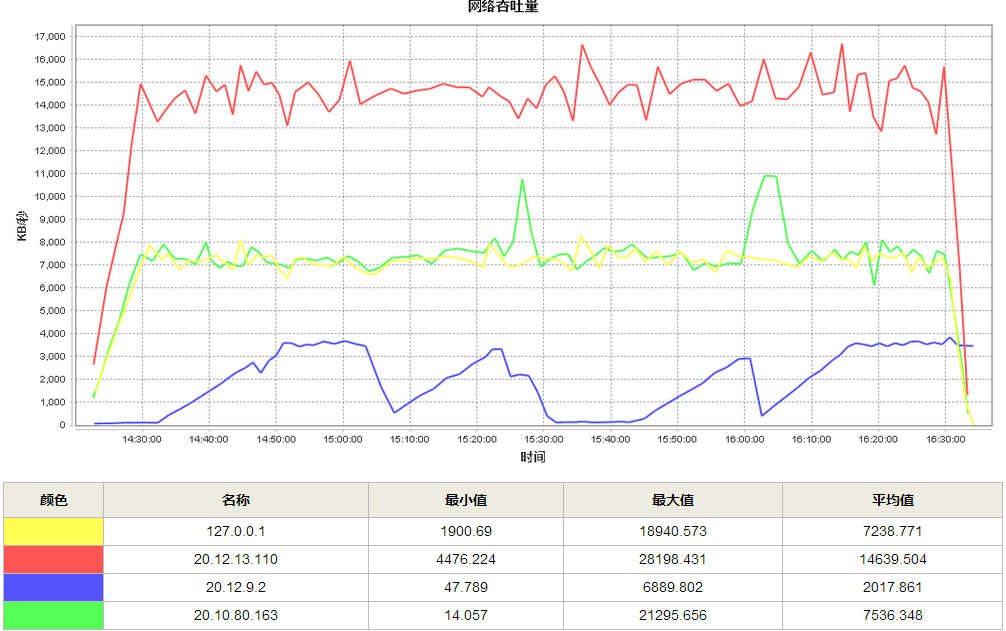 4）每秒通过事务数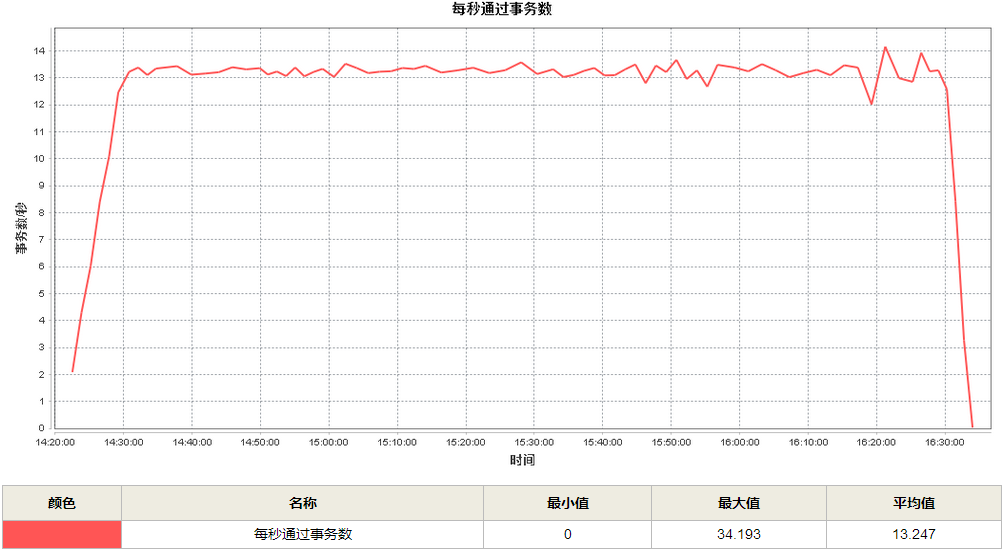 5）事务平均响应时间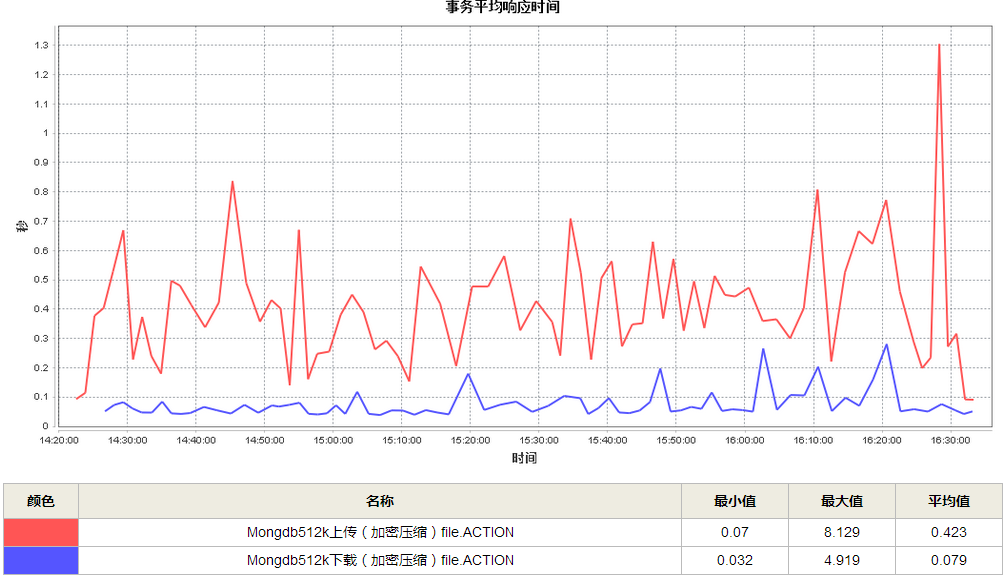 并发方案测试_场景三：1）执行摘要成功事务总数：101,037失败事务总数：0持续运行时间：02:13:01所有用户上线用时：00:08:21最高同时在线用户数：1,000最高同时在线用户执行时间：02:00:042）资源利用率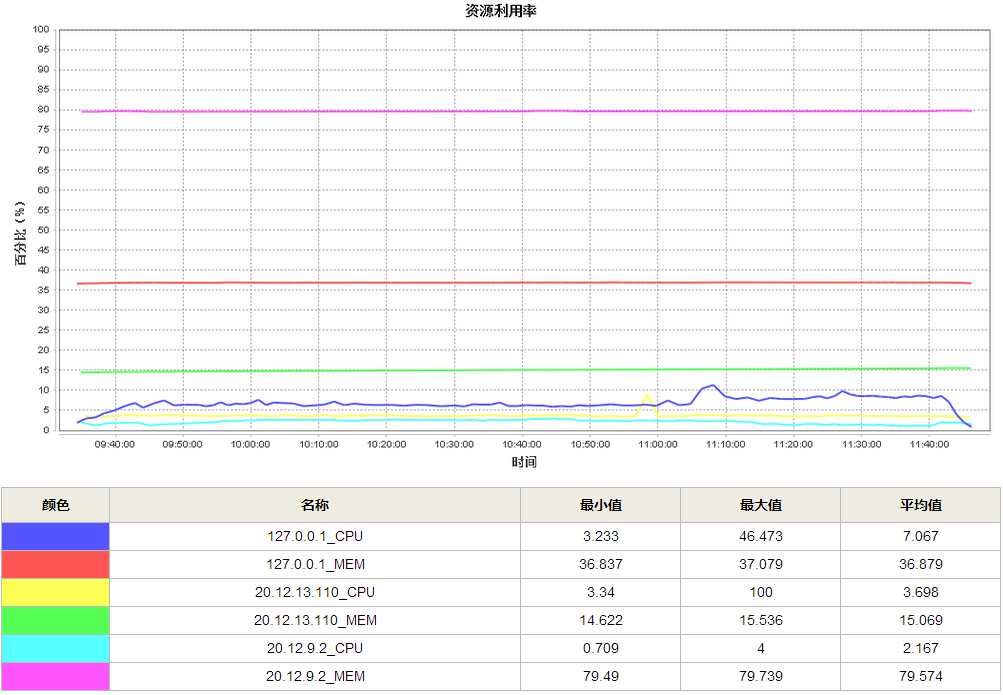 3）网络吞吐量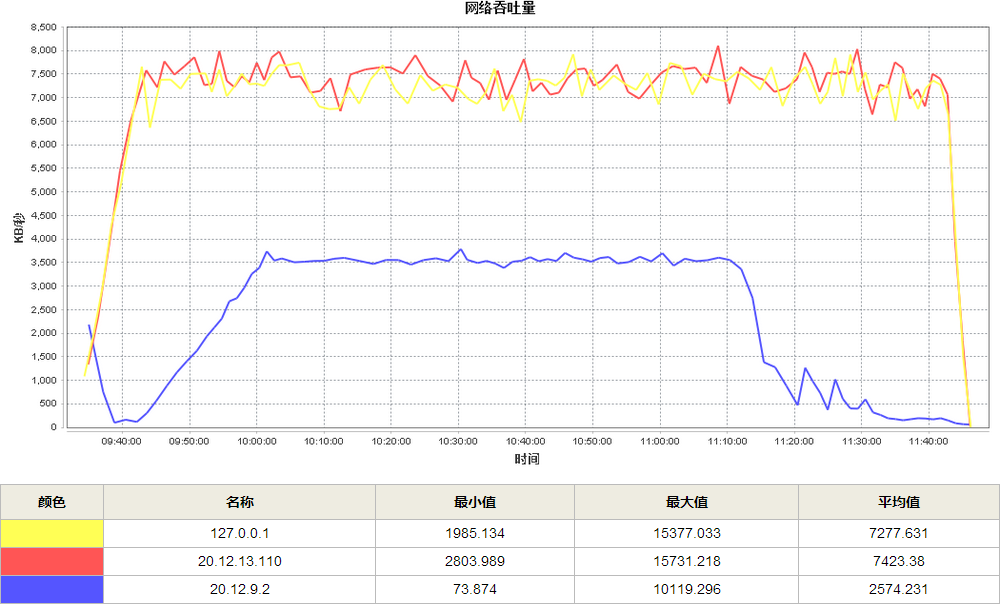 4）每秒通过事务数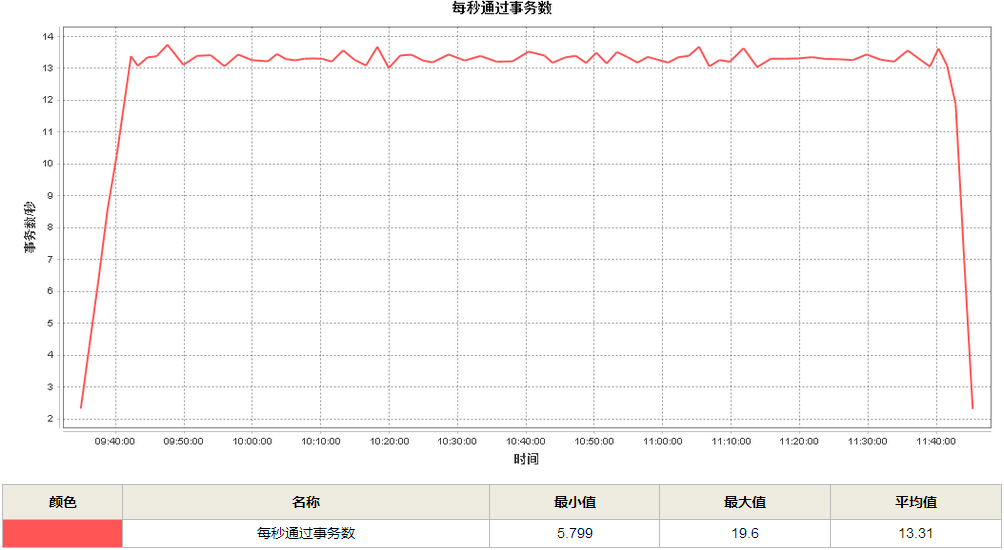 5）事务平均响应时间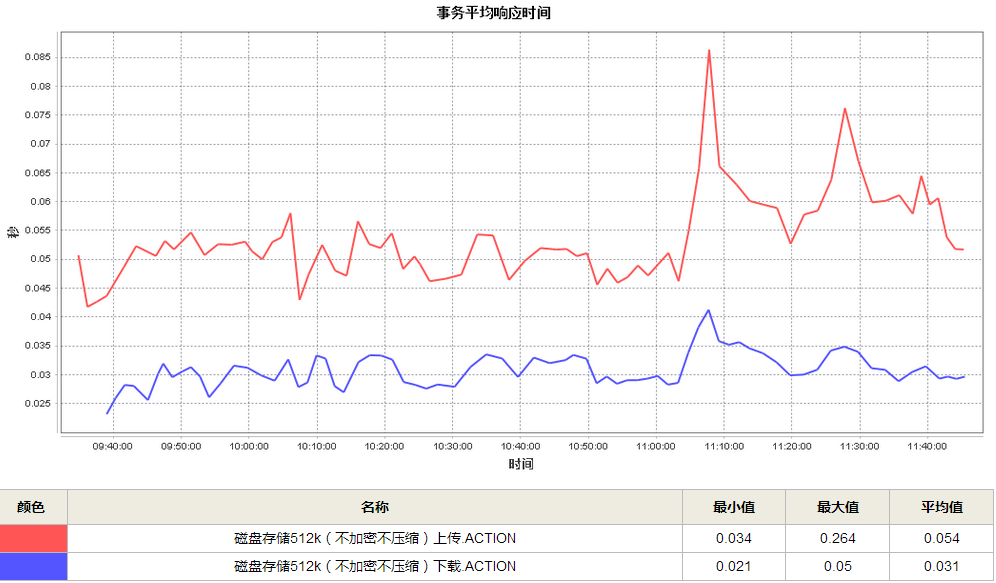 6）磁盘读写速率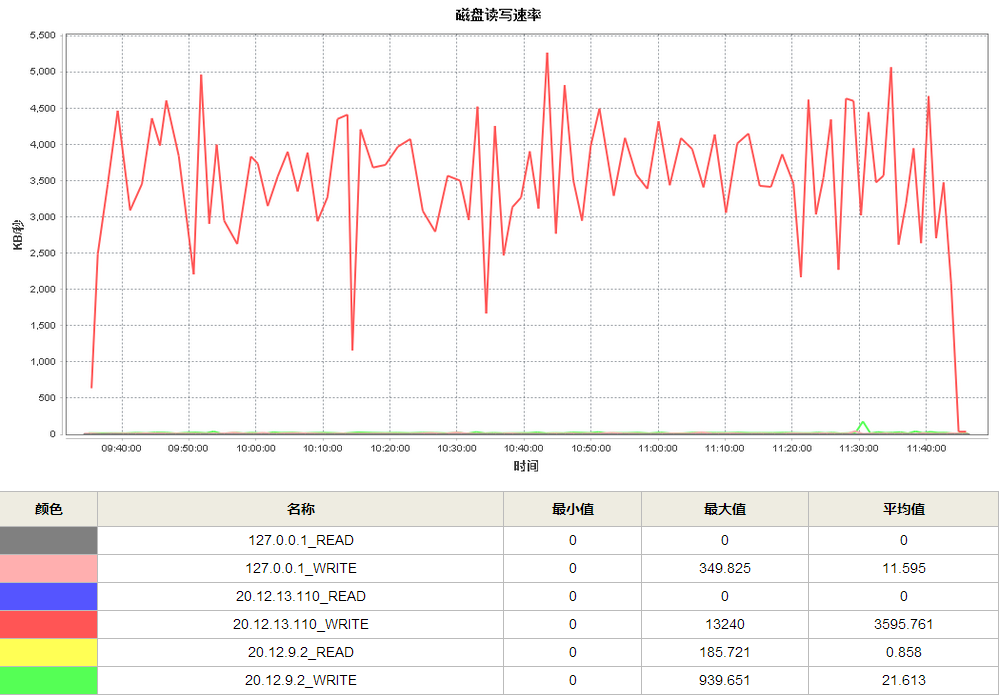 并发方案测试_场景四：1）执行摘要成功事务总数：103,305失败事务总数：0持续运行时间：02:18:49所有用户上线用时：00:16:43最高同时在线用户数：1,000最高同时在线用户执行时间：02:00:022）资源利用率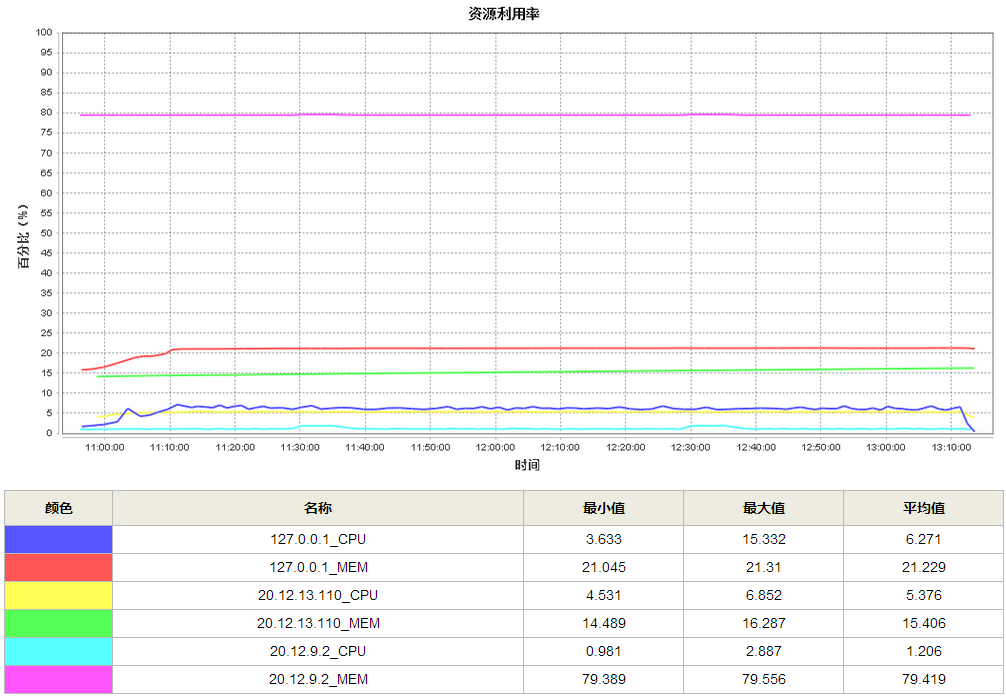 3）网络吞吐量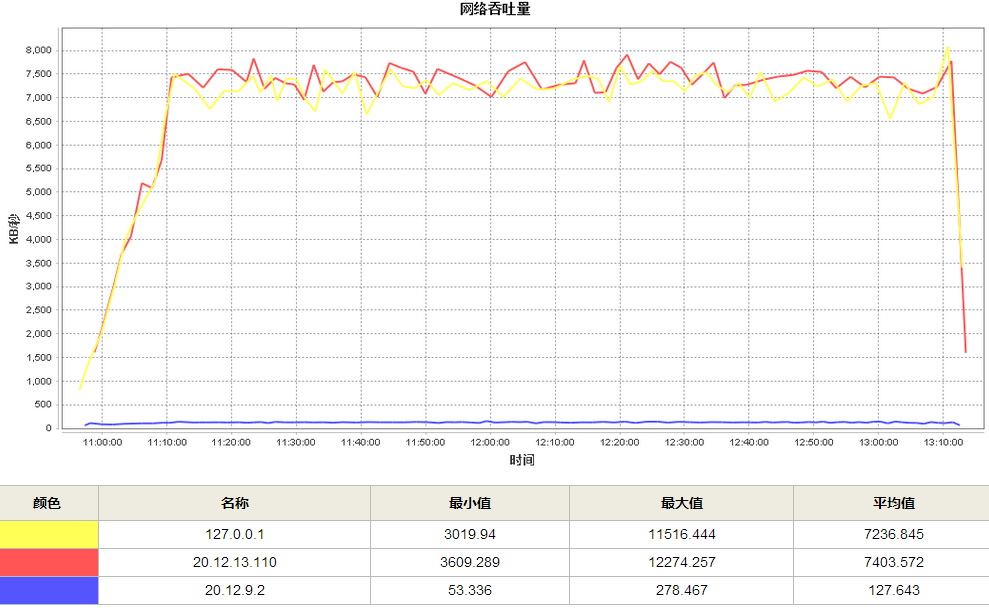 4）每秒通过事务数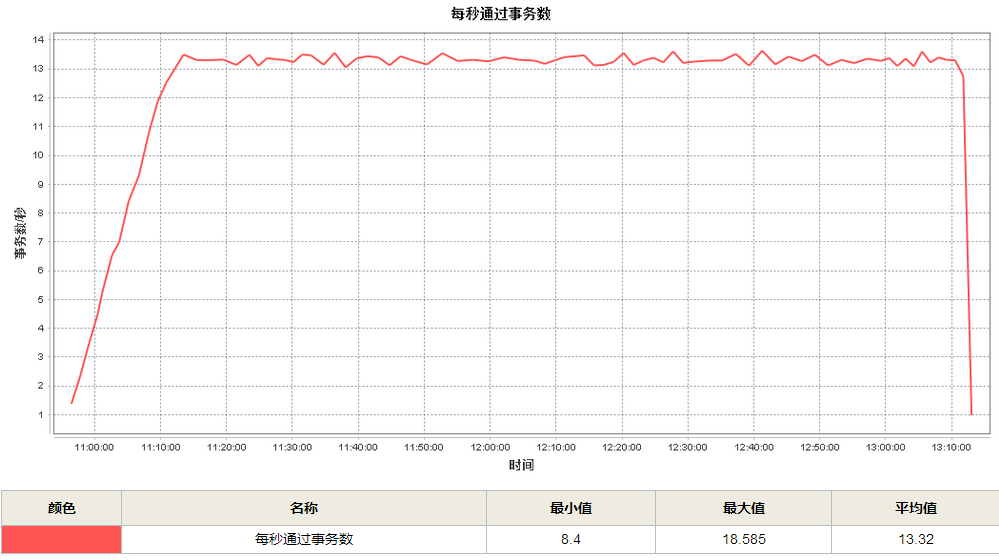 5）事务平均响应时间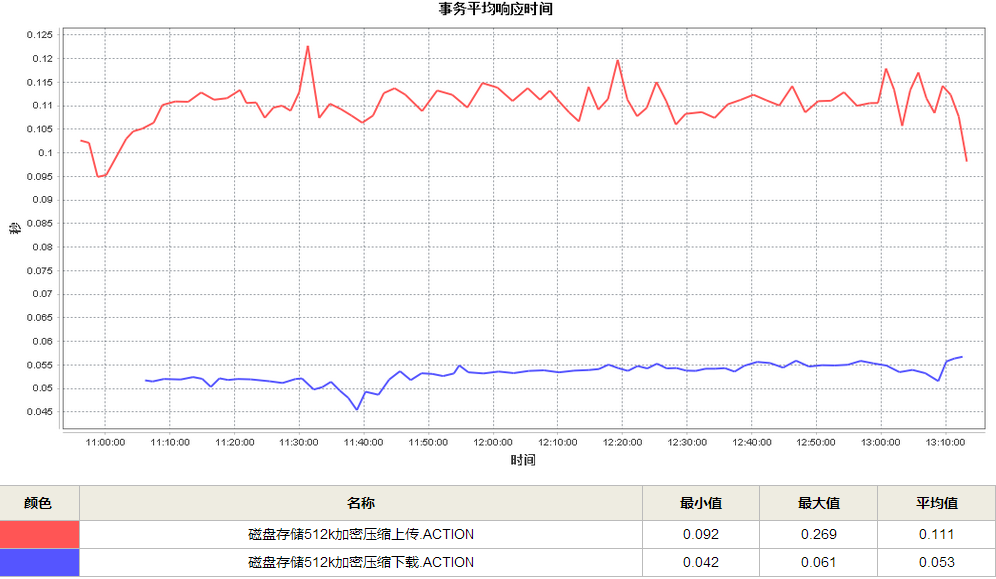 6）磁盘读写速率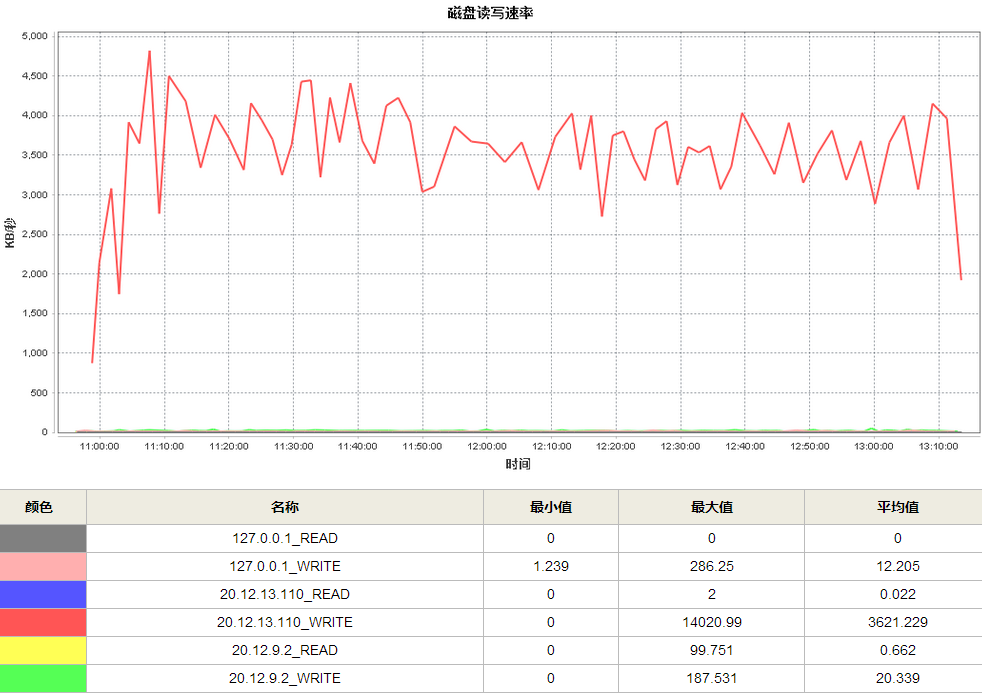 并发方案测试_场景五1）执行摘要成功事务总数：99,118失败事务总数：0持续运行时间：02:08:07所有用户上线用时：00:03:21最高同时在线用户数：1,000最高同时在线用户执行时间：02:00:032）资源利用率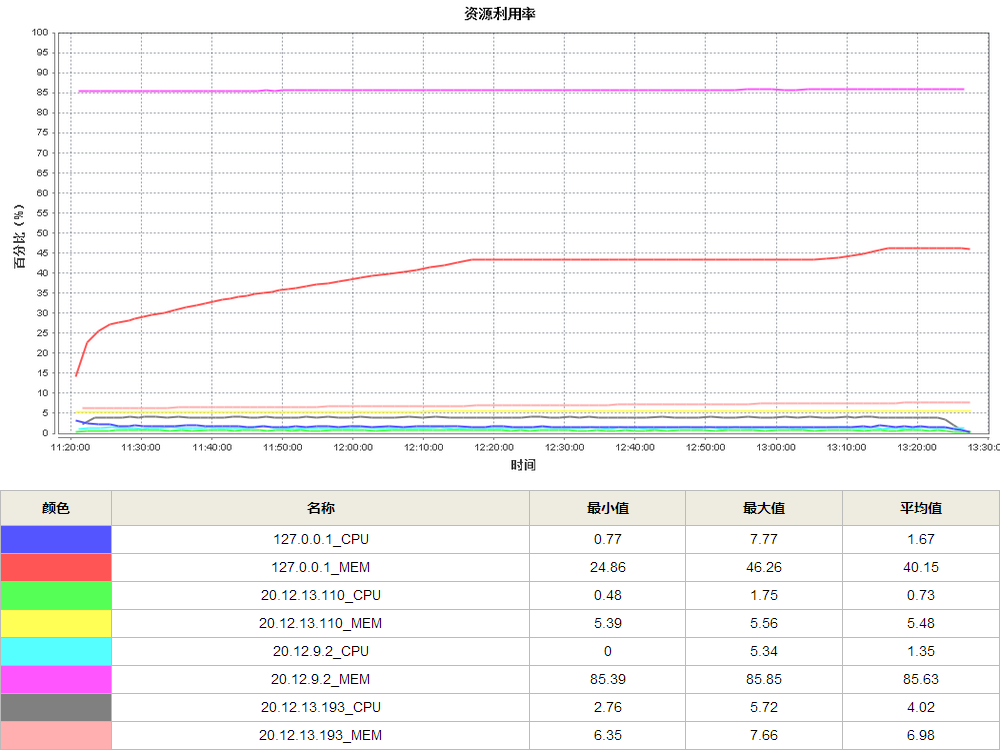 3）网络吞吐量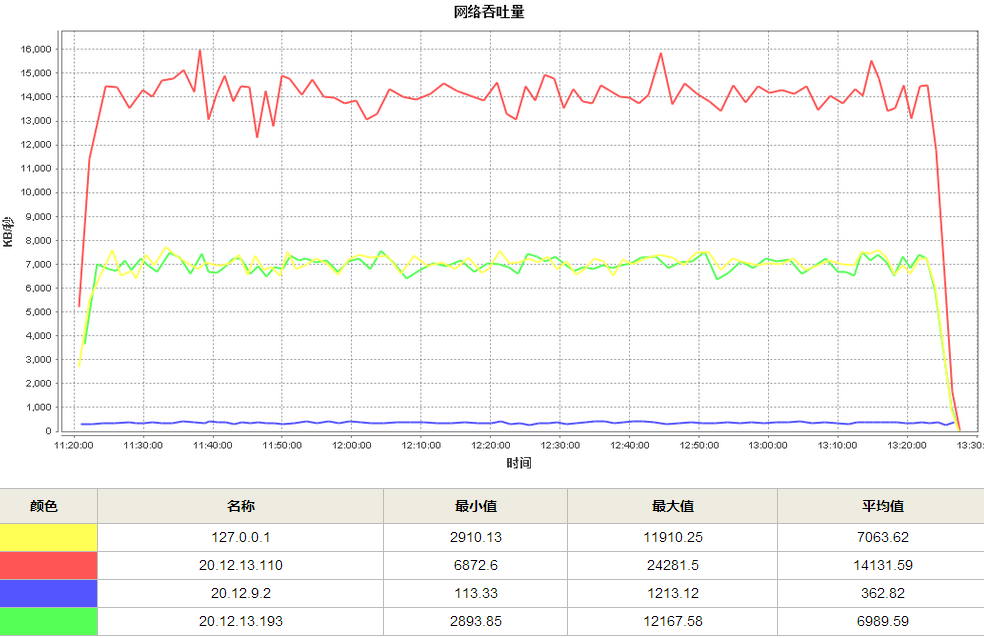 4）每秒通过事务数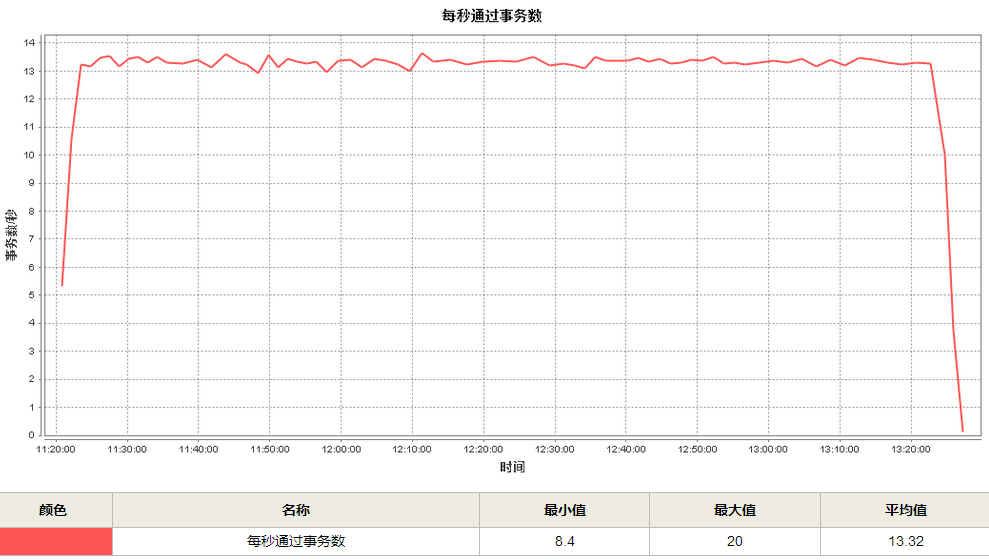 5）事务平均响应时间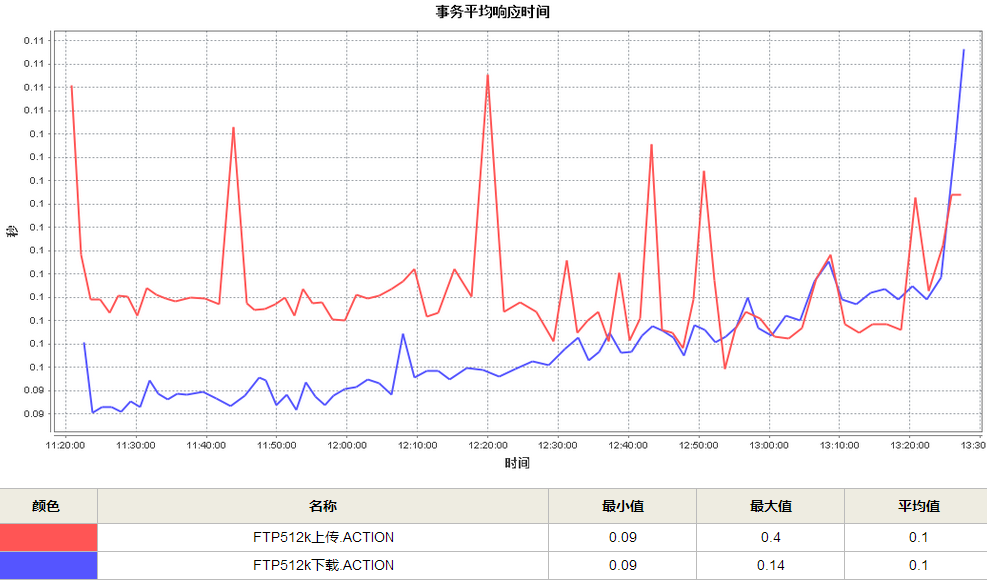 CPU内存网络带宽IP地址操作系统压力测试客户端Intel Xeon (2793 Mhz, 7 Socket, 8 Cores Per Socket)31GB1000Mbps20.12.9.239(127.0.0.1)Microsoft Windows 2008 Longhorn Server 64-bit (6.1)应用服务器Intel Xeon (2601 Mhz, 1 Socket, 32 Cores Per Socket)126GB1000Mbps20.12.13.110Red Hat Enterprise Linux 6 Santiago 64-bit (2.6.32-358.el6.x86_64)数据库服务器Intel Xeon (3400 Mhz, 3 Socket, 32 Cores Per Socket)236GB1000Mbps20.12.9.2Red Hat Enterprise Linux 6 Santiago 64-bit (2.6.32-279.el6.x86_64)FTP服务器Intel Xeon (2101 Mhz, 24 Socket, 32 Cores Per Socket)62GB1000Mbps20.12.13.193CentOS 6.5 Final 64-bit (2.6.32-431.23.3.el6.x86_64)MongoDB服务器Intel Xeon (1996 Mhz, 1 Socket, 64 Cores Per Socket)94GB1000Mbps20.10.80.163Red Hat Enterprise Linux 6 Santiago 64-bit (2.6.32-358.el6.x86_64)名称值UAP_HOMEUAP65JDK版本1.7数据库Oracle 11g压力测试工具UAPRunner-P2.3.0环境地址http://20.12.13.110:7510/ 序号测试场景用户数步长(ms)思考时间(ms)1场景一：MongoDB(集群)存储_不加密不压缩100060,000~90,00002场景二：MongoDB(集群)存储_加密压缩100060,000~90,00003场景三：磁盘存储_不加密不压缩 100060,000~90,00004场景四：磁盘存储_加密压缩100060,000~90,00005场景五：FTP存储_不加密不压缩100060,000~90,0000指标名称说明成功事务总数通过UAPRUNNER失败事务总数通过UAPRUNNER每秒通过事务数通过UAPRUNNER，最小值、最大值、平均值事务平均响应时间通过UAPRUNNER，最小值、最大值、平均值资源利用率包括CPU利用率，内存利用率，网络IO情况记录数目一致元数据记录数和文件数目一致